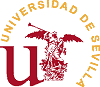 FACULTAD DE COMUNICACIÓNCURSO ACADÉMICO 2024/25(Cumplimente la solicitud en letras MAYÚSCULAS. Antes lea el dorso de este formulario de solicitud)En aplicación del principio de transparencia y lealtad regulado en el Reglamento General de Protección de datos RGPD UE 2016/679 y LOPDPyGDD (LO 3/2018) se le informa que la Universidad de Sevilla es responsable del presente tratamiento de datos personales, "Gestión de estudiantes oficiales de la US" que tiene como finalidad la organización de la docencia y el estudio. El tratamiento se realiza para el cumplimiento de una obligación legal, y para el ejercicio de poderes públicos conferidos al responsable del tratamiento.De acuerdo con la normativa aplicable, tiene derecho a acceder, rectificar y suprimir sus datos personales, así como a otros derechos que puede consultar, junto a una información adicional más detallada, en el enlace http://servicio.us.es/academica/sites/default/files/Prot_Datos.pdfQuedo enterado que el falseamiento u omisión de los datos dará lugar a la anulación de la admisión de cambio de estudios y/o Universidad y de todos los actos derivados posteriores. Asimismo, quedo enterado de que la falta de Resolución expresa de mi solicitud de admisión en el plazo de 3 meses desde el 31 de julio permitirá entender desestimada la misma, declarándose el mes de agosto inhábil a estos efectos.En      	a      	de      	de      FirmaAntes de cumplimentar la solicitud lea la siguiente informaciónN.I.F. / NIE / PASAPORTEPrimer apellidoPrimer apellidoSegundo apellidoSegundo apellidoNombreNombreNombreNombreNombreDirección a efectos de notificaciones (Calle, Av. Plza.)Dirección a efectos de notificaciones (Calle, Av. Plza.)Dirección a efectos de notificaciones (Calle, Av. Plza.)Dirección a efectos de notificaciones (Calle, Av. Plza.)Dirección a efectos de notificaciones (Calle, Av. Plza.)Dirección a efectos de notificaciones (Calle, Av. Plza.)NºNºNºPisoLocalidadLocalidadProvinciaProvinciaPaísPaísPaísPaísCódigo PostalCódigo PostalDirección de correo electrónico (e-mail)Dirección de correo electrónico (e-mail)Dirección de correo electrónico (e-mail)Dirección de correo electrónico (e-mail)Teléfono móvilTeléfono móvilTeléfono móvilTeléfono fijoTeléfono fijoTeléfono fijoPLAN DE ESTUDIOS EXTINGUIDO INICIALPLAN DE ESTUDIOS EXTINGUIDO INICIALPLAN DE ESTUDIOS EXTINGUIDO INICIALPLAN DE ESTUDIOS EXTINGUIDO INICIALLicenciado enESTUDIOS PARA LOS QUE TRASLADÓ SU EXPEDIENTEESTUDIOS PARA LOS QUE TRASLADÓ SU EXPEDIENTEESTUDIOS PARA LOS QUE TRASLADÓ SU EXPEDIENTEESTUDIOS PARA LOS QUE TRASLADÓ SU EXPEDIENTEUniversidad / Centro de origenUniversidad / Centro de origenUniversidad / Centro de origenUniversidad / Centro de origenTitulación / especialidadCentro (Facultad o Escuela)UniversidadLocalidadSituación académicaSituación académicaSituación académicaSituación académica  He finalizado los estudios para los que en su día trasladé el expediente académico.   No he finalizado los estudios para los que en su día trasladé el expediente académico.  He finalizado los estudios para los que en su día trasladé el expediente académico.   No he finalizado los estudios para los que en su día trasladé el expediente académico.  He finalizado los estudios para los que en su día trasladé el expediente académico.   No he finalizado los estudios para los que en su día trasladé el expediente académico.  He finalizado los estudios para los que en su día trasladé el expediente académico.   No he finalizado los estudios para los que en su día trasladé el expediente académico.DOCUMENTOS QUE APORTASi el traslado de expediente se efectuó entre Centros de la Universidad de Sevilla, no será necesaria la presentación de documentación alguna.DOCUMENTOS QUE APORTASi el traslado de expediente se efectuó entre Centros de la Universidad de Sevilla, no será necesaria la presentación de documentación alguna.DOCUMENTOS QUE APORTASi el traslado de expediente se efectuó entre Centros de la Universidad de Sevilla, no será necesaria la presentación de documentación alguna.DOCUMENTOS QUE APORTASi el traslado de expediente se efectuó entre Centros de la Universidad de Sevilla, no será necesaria la presentación de documentación alguna.  Certificación académica de los estudios realizados.  Fotocopia del Título o del resguardo justificativo de haberlo solicitado (Sólo en el caso de haber finalizado los estudios para los que en su día trasladó el expediente).  Certificación académica de los estudios realizados.  Fotocopia del Título o del resguardo justificativo de haberlo solicitado (Sólo en el caso de haber finalizado los estudios para los que en su día trasladó el expediente).  Certificación académica de los estudios realizados.  Fotocopia del Título o del resguardo justificativo de haberlo solicitado (Sólo en el caso de haber finalizado los estudios para los que en su día trasladó el expediente).  Certificación académica de los estudios realizados.  Fotocopia del Título o del resguardo justificativo de haberlo solicitado (Sólo en el caso de haber finalizado los estudios para los que en su día trasladó el expediente).  Estudiantes que pueden solicitar reanudar estudios	Los estudiantes que iniciaron estudios en la Universidad de Sevilla y los abandonaron y posteriormente solicitan reanudarlos, deben activar su UVUS y el doble factor para poder hacer automatrícula en el plazo establecido en el Calendario Académico.Los estudiantes que iniciaron estudios en la Universidad de Sevilla y trasladaron su expediente a otros estudios o a otra Universidad. NO pueden reanudar estudios los estudiantes que iniciaron estudios de primer y segundo ciclo extinguidos. En este caso deberán solicitar la adaptación de su expediente a los estudios de Grado https://fcom.us.es/sites/fcom/files/users/user-Secretaria/Sol.%20Adaptaci%C3%B3n.pdf  Requisitos para reanudar estudios	Número mínimo de créditos superados en los estudios que solicitan reanudar:Los estudiantes de la US que deseen reanudar estudios de Grado o Máster Universitario ya iniciados anteriormente, deberán haber superado y/o reconocido en la titulación de origen, al menos, 6 créditos (art. 5.5 del R.D. 412/2014, de 6 de junio)Normas de permanencia:Serán desestimadas las solicitudes de estudiantes que soliciten reanudar estudios en los que agotó las normas de permanencia.Matrícula	Una vez admitido, la Secretaría contactará con el estudiante para indicarle los pasos a seguir para realizar su matrícula.  Plazo y lugar de presentación de solicitudes	Las solicitudes de admisión se dirigirán al Decano/Director del Centro en el que se imparta la titulación que se desee reanudar del 1 al 15 de septiembre.La documentación se deberá presentar por alguno de los siguientes medios: De forma telemática (requiere certificado digital de la FNMT o DNI electrónico), a través del siguienteenlace: https://rec.redsara.es/registro/action/are/acceso.do, indicando como Organismo destinatario en la solicitud: “Universidad de Sevilla” y adjuntando en formato PDF, la documentación correspondiente. De forma presencial en el Registro General de la Universidad de Sevilla, a través de las Oficinas de Asistencia en Materia de Registros, sitas en C/ San Fernando, 4 (Rectorado) o en Paseo de las Delicias s/n (Pabellón de Brasil), ambas mediante CITA PREVIAhttps://institucional.us.es/cprevias/index.php?ce=907. En cualquiera de las formas establecidas en el artículo 16.4 de la Ley 39/2015, de 1 de octubre, del Procedimiento Administrativo Común de las Administraciones Públicas:https://www.boe.es/buscar/act.php?id=BOE-A-2015-10565&p=20191105&tn=1#a16.  Documentación que aportar (sólo si el estudiante trasladó su expediente)	Certificación académica de los estudios realizados.Fotocopia del Título o del resguardo justificativo de haberlo solicitado. (Sólo en el caso de haber finalizado los estudios para los que en su día trasladó el expediente)  Plazos de resolución y recursos	Las solicitudes serán resueltas por los Decanos o Directores de los Centros. El Centro notificará la resolución al interesado en el plazo máximo de 15 días. Contra esta Resolución cabrá interponer Recurso de Alzada.Las resoluciones contendrán la decisión, que será motivada en los casos desestimatorios (art. 35 de la Ley 39/2015, de 1 de octubre, del Procedimiento Administrativo Común de las Administraciones Públicas).